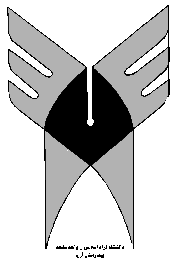 هدف كلي : : آشنایی با کاربرد داروهای اختصاصی حیطه هوشبری و تاثیرات آنها بر سیستمهای مختلف بدنعناوين درس : داروشناسی اختصاصیوظايف فراگيران :دانشجو با نحوه تاثیر و عملکرد داروهای ایجاد کننده بیهوشی و بی حسی و سایر داروهای مورد مصرف در هوشبریف عوارض جانبی تداخل دارویی و تاثیرات آنها بر سیستمهای مختلف بدن آشنا شده روشهای آماده سازی، نگهداری و نکات ضروری در مراقبت از بیمار در زمان تجویز دارو و بعد از آن را فرا می گیرد.روش  ارزشيابي  : دانشجو آزمون میان ترم ۲۰ درصد نمره، آزمون پایان ترم ۷۰ درصد نمره، شرکت فعال در کلاس ۱۰ درصد نمره  جلسه  و تاريخ عنوا ناهداف كلي)عنوا ناهداف كلي)وسايل كمك آموزشيروش تدريسروش تدريسجلسه اول مقدمات CNS،داروهای آرامبخش و خواب آورpower pointو سخنرانيpower pointو سخنرانيpower pointو سخنرانيجلسه دومداروهای ضد تشنجpower pointو سخنرانيpower pointو سخنرانيpower pointو سخنرانيشرکت فعال در بحث + پاسخگویی به سوالات مربوط به مباحثجلسه سومفارماکودینامیک و فارماکوکینیتیک داروهای بیهوشیpower pointو سخنرانيpower pointو سخنرانيpower pointو سخنرانيشرکت فعال در بحث + پاسخگویی به سوالات مربوط به مباحثجلسه چهارمداروهای ضد افسردگیpower pointوسخنرانيpower pointوسخنرانيpower pointوسخنرانيشرکت فعال در بحث + پاسخگویی به سوالات مربوط به مباحثجلسه پنجمفارماکولوژی گازهای استنشاقی و هوشبرهایpower pointوسخنرانيpower pointوسخنرانيpower pointوسخنرانيشرکت فعال در بحث + پاسخگویی به سوالات مربوط به مباحثجلسه ششمداروهای ضد جنونpower poi وسخنراني ntpower poi وسخنراني ntpower poi وسخنراني ntشرکت فعال در بحث + پاسخگویی به سوالات مربوط به مباحثجلسه هفتمفارماکولوژی گازهای استنشاقی و هوشبرهای و تبخيريpower pointوسخنرانيpower pointوسخنرانيpower pointوسخنرانيشرکت فعال در بحث + پاسخگویی به سوالات مربوط به مباحثجلسه هشتمسوء استفاده های داروییpower pointوسخنرانيpower pointوسخنرانيpower pointوسخنرانيشرکت فعال در بحث + پاسخگویی به سوالات مربوط به مباحثجلسه نهمفارماکولوژی هوشبرهای داخل وریدیpower pointوسخنرانيpower pointوسخنرانيpower pointوسخنرانيشرکت فعال در بحث + پاسخگویی به سوالات مربوط به مباحثجلسه دهمداروهای مسکن مخدرpower pointوسخنرانيpower pointوسخنرانيpower pointوسخنرانيشرکت فعال در بحث + پاسخگویی به سوالات مربوط به مباحثجلسه يازدهمفارماکولوژی هوشبرهای داخل وریدیpower pointوسخنرانيpower pointوسخنرانيpower pointوسخنرانيشرکت فعال در بحث + پاسخگویی به سوالات مربوط به مباحثجلسه دوازدهمدرمان بیماریهای نورودژنراتیوpower pointوسخنرانيpower pointوسخنرانيpower pointوسخنرانيشرکت فعال در بحث + پاسخگویی به سوالات مربوط به مباحثجلسه سيزدهمداروهای ضد درد مخدرpower pointوسخنرانيpower pointوسخنرانيpower pointوسخنرانيشرکت فعال در بحث + پاسخگویی به سوالات مربوط به مباحثجلسه چهاردهمداروهای ضد فشارخونpower pointوسخنرانيpower pointوسخنرانيpower pointوسخنرانيشرکت فعال در بحث + پاسخگویی به سوالات مربوط به مباحثجلسه پانزدهمداروهای ضد درد مخدر و آنتاگونیست آنهاpower pointوسخنرانيpower pointوسخنرانيpower pointوسخنرانيشرکت فعال در بحث + پاسخگویی به سوالات مربوط به مباحثجلسه شانزدهمدرمان آنژین صدری و نارسایی قلبیpower pointوسخنرانيpower pointوسخنرانيpower pointوسخنرانيشرکت فعال در بحث + پاسخگویی به سوالات مربوط به مباحثجلسه هفدهمداروهای ضد آریتمیpower pointpower pointpower pointشرکت فعال در بحث + پاسخگویی به سوالات مربوط به مباحثجلسه هجدهمداروهای احیای قلبی ریویpower pointوسخنرانيpower pointوسخنرانيpower pointوسخنرانيشرکت فعال در بحث + پاسخگویی به سوالات مربوط به مباحثجلسه نوزدهمدرمان هیپرلیپیدمیpower pointوسخنرانيpower pointوسخنرانيpower pointوسخنرانيشرکت فعال در بحث + پاسخگویی به سوالات مربوط به مباحثجلسه بيستمبی حس کننده های موضعیpower pointوسخنرانيpower pointوسخنرانيpower pointوسخنرانيشرکت فعال در بحث + پاسخگویی به سوالات مربوط به مباحثجلسه بيست و يكمداروهای ضد درد غير مخدر (NSAIDs)power pointوسخنرانيpower pointوسخنرانيpower pointوسخنرانيشرکت فعال در بحث + پاسخگویی به سوالات مربوط به مباحثجلسه بيست و دومالکترولیتها، مایعات تزریقیpower pointوسخنرانيpower pointوسخنرانيpower pointوسخنرانيشرکت فعال در بحث + پاسخگویی به سوالات مربوط به مباحثجلسه بيست وسومهیستامین و آنتی هیستامین هاpower pointوسخنرانيpower pointوسخنرانيpower pointوسخنرانيشرکت فعال در بحث + پاسخگویی به سوالات مربوط به مباحثجلسه بيستو چهارممایعات جانشین شونده خون و پلاسماpower pointوسخنرانيpower pointوسخنرانيpower pointوسخنرانيشرکت فعال در بحث + پاسخگویی به سوالات مربوط به مباحثجلسه بيست و پنجمداروهای تنفسی و ضد آسمpower pointوسخنرانيpower pointوسخنرانيpower pointوسخنرانيشرکت فعال در بحث + پاسخگویی به سوالات مربوط به مباحثجلسهبيست و ششمداروهای گوارشیpower pointوسخنرانيpower pointوسخنرانيpower pointوسخنرانيشرکت فعال در بحث + پاسخگویی به سوالات مربوط به مباحثجلسهبيست و هفتمداروهای ضد تهوعpower pointوسخنرانيpower pointوسخنرانيpower pointوسخنرانيشرکت فعال در بحث + پاسخگویی به سوالات مربوط به مباحثجلسه بيست و هشتمکورتیکواستروئیدهاpower pointوسخنرانيpower pointوسخنرانيpower pointوسخنرانيشرکت فعال در بحث + پاسخگویی به سوالات مربوط به مباحث